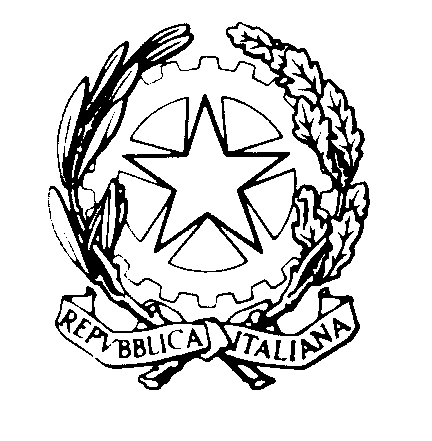 TRIBUNALE DI REGGIO CALABRIASEZIONE DEL DIBATTIMENTO                                                                             Al Segretario del Consiglio dell’Ordine degli Avvocati di Reggio CalabriaOggetto: UDIENZA COLLEGIALE DELL’8.2.2024 – COLLEGIO IORI- CERFEDA- CLEMENTESi comunica che, in ragione di interventi di allestimento dei sistemi di registrazione audio e video, alla data in oggetto, non sarà possibile svolgere attività di udienza, pertanto, i seguenti processi verranno chiamati, al solo fine del rinvio e in anticipo rispetto agli orari originariamente fissati. Si autorizzano le parti a disintimare i propri testi.Si ringrazia. Reggio Calabria, 29.1.2024                                                           Il Presidente                                                                                                  dott.ssa Greta Iori n.  ordineoreR.G.N.R.R.G.T.19.30165/23 SIGE1988/201629.351902/2021575/202339.401805/2012 D.D.A.1242/201949.459220/2015 D.D.A649/202159.503321/2013 D.D.A.1965/201969.553043/20191153/2022710.002293/20211227/2022